Инструкция по использованию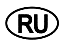         ищите дополнительную информацию на сайте www.fkg.ch             XP-endo ® Shaper 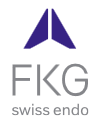                      Инструменты для эндодонтии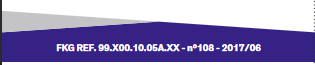 XP-endo ® Shaper Описание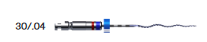 Конусность (1) и ISO –диаметр (2) представлены на рисунке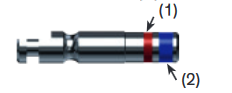 Маркировка глубины (в миллиметрах) доступна в вариантах 21 / 25 / 31 ммПример для 25 / 31 мм инструмента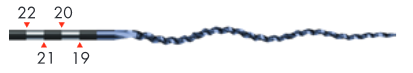 Символы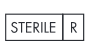                       Стерильный продукт,                        готовый к использованию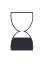 Всегда проверяйте срок годности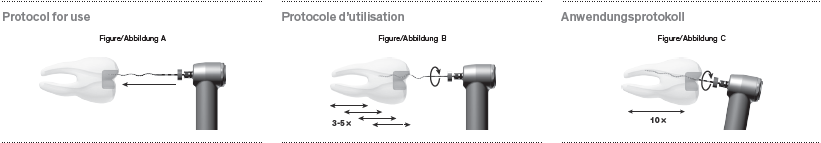 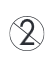 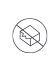    Золотые правилаСкорость:  800 об/минТорк: 1 НсмПеред использованием XP-endo® Shaper предварительно создайте ковровую дорожку канала не менее 15 / .02.В многокорневых зубах начинайте с самых больших каналов. Никогда не давите на инструмент.Проводите обильную ирригацию в течение всей работыXP-endo ® Shaper 1 блистер содержит: 6 x 30/.04Основная информация Показания к применению: Данные эндодонтические инструменты предназначены для использования в медицинских или больничных учреждениях квалифицированными специалистами здравоохранения. XP-endo Shaper используется для эндодонтического лечения.Противопоказания:
Этот продукт содержит никель и не должен использоваться для людей с аллергической чувствительностью к этому металлу. Побочные реакции: Не известны Предупреждения и меры предосторожности:Одноразовые инструменты не должны вторично использоваться. При многоразовом использовании есть возможность их поломки.Всегда проверяйте инструмент(ы) перед использованием на наличие видимых дефектов.Когда срок действия инструмента заканчивается, утилизируйте его в соответствии с применимыми законами и правилами. Скорость 800 об/мин (800-1000 об/мин)Торк: 1Нсм1. Перед использованием XP-endo® Shaper предварительно создайте ковровую дорожку не менее 15 / .02.  В облитерированных / суженных каналах или каналах сложной кривизны, рекомендуется ковровая дорожка размером до 10 / .04.2. В многокорневых зубах начинайте с самого большого канала. 3. Введите кончик XP-endo® Shaper в канал (Рис. A), слегка достаньте и приведите наконечник в режиме вращения. Канал и камера пульпы должны всегда содержать ирригационный раствор.4. Мягко продвигаясь, достигните рабочей длины (РД) (Рис. B); вынимая файл после каждого погружения. Если РД не достигнута за 3 – 5 движений, остановитесь, проведите ирригацию и повторите с XP-endo® Shaper. Никогда не давите на инструмент и всегда держите его вращающимся и движущимся в канале.5. Как только РД достигнута, проведите ирригацию и работайте инструментом мягкими движениями взад-вперед в пределах рабочей длины, совершая еще 10 движений (Рис. C). Окончательный апикальный размер теперь составляет не менее 30 / .04.  6.  Проведите ирригацию для устранения частиц опилок.7. Закрепите окончательный апикальный размер с помощью гуттаперчевого штифта размером 30/04. 8. Если требуется более обьемное препарирование, используйте соответствующий Race для достижения желаемого размера.  9. Проведите ирригацию. В завершении рекомендуется использовать XP-endo® Finisher.10. Проведите обтурацию канала гуттаперчей и герметиком. Рекомендуем TotalFill® BC Points™ и TotalFill® BC Sealer™.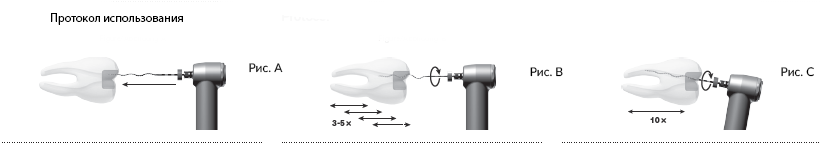 